ORGANISMO CONTRATANTE: OBJETO DEL LLAMADO: TIPO Y NÚMERO DE PROCEDIMIENTO:Fecha de apertura: X DE ENERO DE 2019ContenidoContenido	2PARTE I - Especificaciones Generales	41.	Objeto del llamado	42.	Normas que regulan el procedimiento	42.1	Normas generales	42.2	Normas de aplicación para el C.E.I.P.	52.3	Interpretación de las normas que regulan el presente llamado	63.	Publicación del procedimiento	64.	Consultas y comunicaciones	75.	Contenido y forma de presentación de las ofertas	86.	Jurisdicción Competente y ley aplicable	107.	Inscripción de oferentes	108.	Declaración de cumplimiento	109.	Antecedentes	1110.	Cotización y precios	1111.	Fecha límite de recepción de ofertas	1212.	Información Confidencial y Datos Personales	1213.	Fase de puja	1413.1	Pasaje a fase de puja	1413.2	Condiciones de la fase de puja	1413.3	Duración de la fase de puja	1513.4	Reprogramación de pujas ante fallas del sistema	1513.5	Acceso a las ofertas	1614.	Acta	1615.	Verificación de las ofertas	1716.	Adjudicación	1717.	Notificación	1818.	Perfeccionamiento de contrato	1819.	Documentación a presentar por el adjudicatario	1820.	Plazo y lugar de entrega	2021.	Prórroga de plazo de entrega	2022.	Garantías requeridas	2123.1.	Garantía de mantenimiento de oferta	2123.2.	Garantía de fiel cumplimiento de contrato	2124.	Obligaciones del adjudicatario	2225.	Incumplimientos	2226.	Mora y Sanciones	2227.	Causales de rescisión	2328.	Forma de pago	24PARTE II – Ficha Técnica	25PARTE III – Anexos Formularios	27PARTE I - Especificaciones GeneralesObjeto del llamadoAdquisición de hojas de papel, de acuerdo a la PARTE II de la ficha técnica de este pliego y al siguiente detalle:Normas que regulan el procedimientoEl presente llamado se rige de acuerdo al Decreto 196/015 del 20 de julio de 2015, al presente Pliego y en toda materia no prevista especialmente en el presente régimen de contratación, regirán las normas que regulan los procedimientos competitivos del TOCAF, en cuanto sean compatibles con la presente modalidad de compra.Por la sola presentación del oferente, se considera que acepta el Pliego y demás disposiciones aplicables al presente llamado.Normas generalesNota: En el presente llamado no resulta aplicable el mecanismo de Reserva de Mercado previsto en el artículo 11 del Decreto Nº 371/010 de 14 de diciembre de 2010, de conformidad con lo indicado en el literal c) de las excepciones allí incluidas.Las características del procedimiento de pregón no son compatibles con la aplicación del mecanismo de reserva de mercado. La fase de puja requiere de una dinámica en tiempo real en la que el sistema no puede brindar más información que la del precio comparativo de la oferta que ocupa,en cada momento, el primer lugar (precio menor). La instrumentación efectiva de la reserva de mercado requeriría que la fase de puja brindara a todos los participantes información adicional de todas las ofertas, cuya previsiónno está regulada por el Decreto N°196/015 de 20 de julio de 2015.Normas de aplicación para el C.E.I.P.Interpretación de las normas que regulan el presente llamadoLo dispuesto en el presente Pliego prevalecerá sobre cualquier condición o estipulación que se establezca en la oferta o en cualquier otro documento que aporte el oferente o adjudicatario.Publicación del procedimientoConsultas y comunicacionesA efectos de realizar consultas al Pliego de Condiciones Particulares,se requiere que el oferente identifique claramente el número y objeto de la presente contratación al momento de realizar una comunicación. Nota: Los oferentes podrán solicitar por escrito (expresando la causa) al Departamento de Compras y Licitaciones del C.E.I.P., la prórroga, con una anterioridad no inferior a cinco días hábiles, anteriores al inicio del procedimiento.En el caso de solicitar prórroga del procedimiento, se deberá constituir una garantía de $ 5.000 (pesos uruguayos cinco mil con 00/100) al momento de solicitud de la misma. La garantía será devuelta si el peticionante presenta una oferta en el presente llamado, o si la Administración resuelve rechazar la solicitud. Podrá ser ejecutada en el caso que no presente su oferta.La garantía será depositada solamente en efectivo mediante transferencia bancaria en el BROU, Cuenta Corriente Nº152 2922-2, acreditando la transferencia ante la Tesorería del C.E.I.P. sita en la calle Buenos Aires N° 621, Montevideo, días hábiles de lunes a viernes, en el horario de 9:00 a 14:00 (horario verano) o de 13:00 a 18:00 (horario invierno).La Administración no resolverá la prórroga hasta tanto no sea depositada la garantía antes mencionada.Contenido y forma de presentación de las ofertasLas propuestas deberán ser presentadas exclusivamente en formato electrónico, mediante el ingreso de las mismas en el sitio web de Compras Estatales: www.comprasestatales.gub.uyLa oferta y su documentación, deberá ingresarse en el sitio web mencionado mediante el botón habilitado a tal efecto, denominado “Ofertar en línea”. Los documentos se adjuntarán en formato electrónico abierto, sin contraseñas ni bloqueos para su impresión o copiado. No se recibirán ofertas por otra vía. La plataforma electrónica recibirá ofertas únicamente hasta el momento fijado para su apertura en la convocatoria respectiva, garantizando que no pueda conocerse el contenido de las ofertas hasta el momento de la apertura.Los oferentes están obligados a presentar toda la información que sea necesaria para evaluar sus ofertas en cumplimiento de los requerimientos exigidos. La ausencia de información referida al cumplimiento de un requerimiento podrá ser considerada como “no cumple dicho requerimiento”, no dando lugar a reclamación alguna por parte del oferente.La oferta económica se debe ingresar en la pestaña “ítem de compras”, y asimismo se debe adjuntar en la pestaña “Archivos Adjuntos” la siguiente documentación: El proveedor deberá tener acreditada en RUPE la personería jurídica y su representación. Asimismo deberá contar con certificado del Banco de Seguros del Estado que acredite el cumplimiento de la Ley Nº 16.074 de 10 de octubre de 1989 sobre Accidentes de Trabajo y Enfermedades Profesionales y en caso de oferentes extranjeros se verificará la vigencia de constancia similar expedida en su país de origen o declaración jurada de que tal constancia no existe. No es necesaria su presentación, en virtud que dichos documentos serán corroborados directamente en RUPE.Toda información y/o documentación deberá estar redactada en idioma español, con excepción de la documentación y folletos de productos, que podrá ser presentada en español o inglés. La oferta debe brindar información clara y fácilmente legible sobre lo ofertado. Cuando el oferente deba agregar en su oferta un documento o certificado cuyo original solo exista en soporte papel, deberá digitalizar el mismo y presentarlo con el resto de su oferta. En caso de resultar adjudicatario, deberá exhibir el documento o certificado original, conforme a lo establecido en el artículo 48 del TOCAF. Jurisdicción Competente y ley aplicableLa presentación de la propuesta implica que los oferentes se comprometen a someterse a las leyes y tribunales de la República Oriental del Uruguay, con exclusión de todo otro recurso, para el caso de litigio o cualquier cuestión derivada del presente procedimiento.Inscripción de oferentesA efectos de la presentación de ofertas, el oferente deberá haber completado su inscripción en el Registro Único de Proveedores del Estado (RUPE), conforme a lo dispuesto por el Decreto N° 155/013 de 21 de mayo de 2013 y el artículo 10 del Decreto Nº 196/015 de 20 de julio de 2015. El único estado en RUPE admitido para aceptar ofertas de proveedores es ACTIVO. Aquellos oferentes que habiendo presentado y verificado toda la información requerida para completar la inscripción, no hayan adquirido el estado ACTIVO, deberán comunicar a ACCE la situación a través del correo compras@acce.gub.uycon una antelación al vencimiento del plazo de presentación de ofertas no menor a tres días hábiles, asunto “ACTIVACIÓN PREGÓN”.Declaración de cumplimientoLas ofertas deberán incluir la declaración de cumplimiento de los requerimientos de la convocatoria de acuerdo al Anexo I que figura en la Parte III de este Pliego,firmadapor titular o representante con facultades suficientes para ese acto debidamente acreditadas en RUPE.AntecedentesLos oferentes no podrán contar con antecedentes negativos de ningún tipo en RUPE.Cotización y preciosFecha límite de recepción de ofertasInformación Confidencial y Datos PersonalesEn caso de que los oferentes presentaren información considerada confidencial, al amparo de lo dispuesto en el artículo 10 literal I) de la Ley N° 18.381 de Acceso a la Información Pública de 17 de octubre de 2008 y del artículo 65 del TOCAF, la misma deberá ser ingresada indicando expresamente tal carácter y en archivo separado a la parte pública de su oferta. El oferente deberá realizar la clasificación en base a los siguientes criterios:Acceso a la información confidencial proporcionada por un oferente:Notas: Cuando las ofertas contengan datos personales, el oferente, en caso de corresponder, deberá recabar el consentimiento de los titulares de los mismos, conforme a lo establecido en la Ley de Protección de Datos Personales y Acción de Habeas Data Nº 18.331 de 11 de agosto de 2008, normas concordantes y complementarias. Asimismo, se deberá informar a quienes se incluyen en el presente llamado, en los términos establecidos en el artículo 13 de la mencionada Ley.La clasificación de la documentación en carácter de confidencial es de exclusiva responsabilidad del proveedor. En caso que se ingrese información en carácter confidencial que no se ajuste a los requisitos exigidos por la normativa referida, la Administración contratante podrá solicitar al oferente que levante el carácter de confidencial a esos contenidos, dándole un plazo máximo de 48 horas siguientes a la notificación, a efectos que todos los oferentes tengan acceso a todas las ofertas. La notificación se realizará a través del correo electrónico que el proveedor ingresó en el RUPE y asimismo se publicará en el sitio web de Compras Estatales. En caso que el oferente no levante dicha condición su oferta será desestimada.Fase de pujaPasaje a fase de pujaSe procederá a la puja cuando exista más de una oferta admisible, encontrándose habilitados para participar en la instancia:El oferente u oferentes que hubieren cotizado la menor oferta y aquellos cuyo precio cotizado no supere a esta en más del 20%;En caso de no existir tres propuestas en las condiciones anteriormente indicadas, se encontrarán habilitadas a participar de la puja las propuestas que no superen el tercer precio en un orden creciente de precios.Condiciones de la fase de pujaEn el día y hora indicados, se realizará electrónicamente la puja a la baja por el lapso indicado en el numeral a continuación bajo el control del sistema.Esta fase se iniciará tomando como base las ofertas económicas habilitadas para cada ítem, sobre el que se realizará la puja y a las que se aplicaron, de corresponder, los factores vinculados a los programas de compras públicas o regímenes de preferencia y en base a los parámetros indicados por cada proveedor.Durante la puja, los oferentes podrán hacer nuevas ofertas de precio hasta la finalización del plazo especificado, las cuales deberán ser sucesivamente menores. Durante la fase de puja, la información visible en el sistema incluirá la hora de finalización prevista (excluida la posible prórroga), la cantidad de participantes en esa etapa, el valor de comparación de la oferta que esté en primer lugar, la indicación de si se aplicaron regímenes de preferencia en ese caso.Asimismo, los oferentes conocerán su ubicación relativa en el orden de prelación en ese momento.Duración de la fase de pujaAl finalizar el plazo previsto para la puja de cada ítem y si hubo ofertas en los últimos 3 minutos, se producirá una prórroga de duración aleatoria entre un mínimo de 2 minutos y máximo de 7 minutos. Dicha prórroga será determinada automáticamente por el sistema informático, no siendo pasible de modificación. Reprogramación de pujas ante fallas del sistemaEn caso de producirse fallas en el sistema que impidan la normal ejecución de las pujas, se reprogramarán las pujas que hayan sido afectadas para una nueva fecha que será publicada en el sitio web de Compras y Contrataciones del Estado con un mínimo de un día hábil antes de la nueva fecha. Las ofertas de puja que fueron ingresadas durante el proceso fallido serán borradas automáticamente del sistema, conservándose únicamente las ofertas iniciales conforme lo establece el artículo 4 del Decreto Nº 196/015.Acceso a las ofertasLa información de las ofertas, así como la identidad de los oferentes, permanecerán inaccesibles a los interesados, incluyendo a este Organismo, hasta finalizada la fase de puja. ActaA partir de la fecha y hora establecidas, las ofertas quedarán accesibles para la Administración contratante y para el Tribunal de Cuentas de la República o de su Contador Delegado ante este Organismo, de acuerdo al límite de la compra que se realiza. Asimismo, las ofertas quedarán visibles para todos los oferentes, con excepción de aquella información que se entregada en carácter confidencial.La Administración contratante se reserva el derecho de solicitar a los oferentes, en cualquier momento antes de la adjudicación, las aclaraciones que considere necesarias respecto de cualquier información contenida en sus ofertas. Estas aclaraciones no podrán modificar el contenido de las ofertas presentadas, de así suceder, dicha información no será considerada. Verificación de las ofertasConcluida la fase de puja, se verificará el cumplimiento de los requisitos de las ofertas pasibles de resultar adjudicatarias.En caso de constatarse la presentación de una declaración falsa, el oferente será automáticamente descalificado del procedimiento de selección y será pasible de sanción, la cual deberá ser incorporada al RUPE, sin perjuicio de las sanciones a que pudiere dar lugar en cumplimiento del Artículo 239 del Código Penal.La Administración contratante se reserva el derecho de realizar por su cuenta las averiguaciones pertinentes a fin de constatar la veracidad de la información presentada en la oferta, así como las consultas necesarias al oferente.AdjudicaciónLa Administración contratante se reserva el derecho de adjudicar este llamado, en forma total o parcial, declararlo frustrado o rechazar la totalidad de las ofertas.La adjudicación se hará por ítem, a la oferta que obtenga el mejor lugar en el orden de prelación una vez cumplida la etapa de verificación. Si en la presentación inicial de ofertas se hubiesen recibido ofertas de valor de comparación idéntico, que no hubiesen mejorado en la fase de puja y resultasen las de menor valor de comparación, la Administración contratante podrá dividir la adjudicación entre las mismas.Una vez adjudicado el pregón, se publicará la Resolución de adjudicación en el sitio web de Compras Estatales (http://www.comprasestatales.gub.uy)de acuerdo a la normativa vigente y se notificará a todos los oferentes. No se reconocerán, pagarán o reintegrarán conceptos de gastos del adjudicatario no cotizados por este como parte de la oferta o reconocidos expresamente en el presente pliego o en los contratos que se firmaren con el adjudicatario. NotificaciónUna vez dictada la Resolución de adjudicación, previo cumplimiento del artículo 211 Literal B) de la Constitución de la República, publicará la Resolución de Adjudicación en la web de compras estatales http://www.comprasestatales.gub.uyy se notificará de la misma a quien/es resulte/n adjudicatario/s y a los restantes oferentes, en cumplimiento de las disposiciones de Procedimiento Administrativo común vigentes.Perfeccionamiento de contratoEl contrato se considerará perfeccionado una vez notificada la Resolución de adjudicación, previo cumplimiento del artículo 211 Literal B) de la Constitución de la República.Documentación a presentar por el adjudicatarioQuien resulte adjudicatario deberá demostrar estar en condiciones formales de contratar, tal como dispone el Artículo 48 Inciso 6º del TOCAF, debiendo presentar especialmente los recaudos que acrediten dicho extremo, salvo que los mismos se encuentren incluidos en el RUPE.Documentos específicos a presentar por el proveedor:La Administración verificará en el RUPE:En caso que el proveedor no presente la documentación en tiempo y forma, o se verifiquen elementos que inhiban a la contratación, la Administración podrá adjudicar el llamado al siguiente mejor oferente, según el orden de prelación resultante del mismo.Plazo y lugar de entrega20.1 La entrega de la totalidad del suministro deberá efectuarse en un plazo de 45 días calendario. 20.2Deberá tomarse en cuenta que la recepción de cargas (debidamente acondicionadas) en el Minas 1907 Dpto. Almacenes y Distribución deposito@ceip.edu.uy, se cumple de lunes a viernes (días hábiles) en horario a coordinar con dicho Departamento, a los efectos de evitar inconvenientes para la descarga.El Adjudicatario deberá respetar el manual de entrega de la DAL:http://www.ceip.edu.uy/documentos/normativa/logistica/2017/Manual_de_entrega_V2.pdfPrórroga de plazo de entregaSi el contratista no pudiera realizar la o las entregas dentro de los plazos a que se obliga, podrá solicitar por escrito una prórroga en la entrega del siguiente modo y atentos a los siguientes plazos.Forma de la solicitud: por escrito adjuntando la documentación que la justifique, ante la División Adquisiciones y Logística -Departamento de Compras y Licitaciones- del C.E.I.P.Plazo para efectuar la solicitud: el proveedor podrá solicitar la prórroga en un plazo que no supere la mitad de días de entrega ofertados y/o establecidos en el punto 20.1, y luego de la notificación de adjudicación.Plazo máximo de la prórroga en la entrega: no podrá superar el plazo de 30 días a contar a partir del día siguiente de vencido el plazo original.Decisión y comunicación: la Administración decidirá la autorización o no de la mencionada prórroga de forma discrecional y exclusivamente atendiendo a sus necesidades e intereses. Se dejará expresa constancia de la resolución adoptada, y el Departamento de Compras y Licitaciones del C.E.I.P. lo comunicará al interesado por escrito, donde se expresará la concesión de la prórroga o no, y las nuevas fechas contractuales de entrega si correspondiere.El otorgamiento de extensión de plazo de entrega a un proveedor no se entiende extendido al resto de los adjudicatarios. Cada adjudicatario se obligará a cumplir con el plazo de entrega establecido en su ofertaGarantías requeridasGarantía de mantenimiento de ofertaNo es obligatoria la constitución de una Garantía de Mantenimiento de Oferta y en caso de incumplimiento de la misma se sancionará con una multa equivalente al 5% del monto máximo de su oferta de acuerdo al artículo 64 del TOCAF.Garantía de fiel cumplimiento de contratoLos adjudicatarios deberán presentar garantía de cumplimiento de contrato por un monto total del 5% del valor adjudicado, si el mismo es mayor o igual al 40% del tope de la Licitación Abreviada. Asimismo, el proveedor podrá establecer en su oferta, el derecho a no presentar la garantía. En tal caso, se sancionara el incumplimiento del contrato con una multa equivalente al 10% de la adjudicación, de acuerdo al Art.64 del TOCAF.Modalidad y lugar de depósitoEn el caso de constituir garantía en efectivo y en pesos se realizará mediante trasferencia bancaria en el BROU, Cuenta Nº152-2922-2, acusando recibo en la Tesorería del C.E.I.P., sita en la calle Buenos Aires N° 621, Montevideo, días hábiles. Si la garantía se deposita en efectivo y en dólares se realizará mediante transferencia bancaria en el BROU, cuenta N°152-3150-4. Asimismo en el caso de constituir una garantía representada en valores públicos, fianzas o avales bancarios, o póliza de seguro de fianza, la misma se hará efectiva en la Tesorería del C.E.I.P. sita en la calle Buenos Aires N° 621, Montevideo, días hábiles de lunes a viernes, en el horario de 9:00 a 13:30.No se aceptará la constitución de garantías mediante cheques bancarios.Obligaciones del adjudicatarioEl adjudicatario deberá guardar estricta y absoluta confidencialidad y reserva respecto de toda la información a la que tenga acceso o se genere en virtud del presente procedimiento. El adjudicatario deberá cumplir con las entregas y prestaciones comprometidas, ajustándose estrictamente a las condiciones establecidas y a los tiempos de entrega estipulados en su oferta o que se determinen.El adjudicatario se hará responsable ante cualquier daño y/o perjuicio que causare en el cumplimiento de las condiciones de ejecución del presente procedimiento de contratación. El adjudicatario no podrá transferir o ceder sus derechos a terceros ya sea a título oneroso o gratuito, sino conforme a las normas vigentes en la materia. IncumplimientosSe considerará incumplimiento a las condiciones del contrato, la contravención total o parcial a las cláusulas del presente Pliego o a la normativa aplicable. Sin perjuicio de ello, se considerará incumplimiento, a consideración de la Administración contratante, la obtención de resultados insatisfactorios respecto del objeto de la contratación. Mora y SancionesEl adjudicatario incurrirá en mora de pleno derecho sin necesidad de interpelación judicial o extrajudicial alguna por el sólo vencimiento de los términos o por hacer algo contrario a lo estipulado. La falta de cumplimiento por causas no previstas expresamente e imputables al adjudicatario, facultará a la Administración contratante a percibir y/o aplicar una multa diaria de hasta 2°/00 (dos por mil) sobre el monto de la obligación incumplida prevista en la Orden de Compra respectiva, IVA incluido, sin perjuicio de ejecutarse la garantía de cumplimiento del contrato si correspondiere y las acciones por daños y perjuicios. La multa comenzará a aplicarse al día siguiente al del vencimiento del plazo estipulado.En todos los casos, la Administración contratante queda facultada para retener los importes correspondientes a las multas de las facturas pendientes de pago si las hubiera, o de cualquier otro compromiso contractual que el adjudicatario mantenga con la Administración, hasta un máximo del 30% del monto total adjudicado IVA incluido. Llegado a este máximo, se podrá suspender o eliminar la empresa infractora, sin perjuicio de otras acciones administrativas y civiles que correspondan.Si el inicio de la ejecución del contrato se demorara más de los plazos establecidos en este Pliego, la Administración contratante podrá rescindir el contrato sin más trámite, sin por ello renunciar a su derecho de iniciar las acciones legales previstas. En ese caso, podrá adjudicarse a aquel oferente que hubiere resultado segundo en la evaluación final. Causales de rescisiónLa Administración contratante podrá rescindir el contrato en los siguientes casos: Cuando la Administración contratante verifique un incumplimiento en una o más de las condiciones estipuladas en el presente Pliego, anexos y documentos explicativos, descriptivos o compromisos específicos acordados entre la Administración contratante y el adjudicatario, que merezca, a su criterio, la calificación de grave. Cuando se detecten extensiones reiteradas de los plazos estipulados y acordados para la ejecución de las actividades. Cuando los servicios no se encontrasen ejecutados con arreglo al contrato y se hubiera otorgado plazo al contratista para subsanar los defectos, sin que lo haya hecho. Cuando el contratista resulte culpable de fraude, grave negligencia o contravención a las obligaciones estipuladas en el contrato. Las causales mencionadas precedentemente se enumeran a título enunciativo, pudiendo la Administración contratante evaluar otras causales de rescisión, conforme a Derecho.Forma de pagoPARTE II – Ficha TécnicaITEM 1:ITEM 2:ITEM 3:PARTE III – Anexos FormulariosANEXO I– Declaración de cumplimientoEl/Los que suscribe/n ______________________________ (nombre de quien firme y tenga poderes suficientes para representar a la empresa oferente acreditados en RUPE) en representación de ______________________(nombre de la Empresa oferente) declara/n bajo juramento que la oferta cumple con todos los requerimientos especificados en la ficha técnica correspondiente al objeto del procedimiento y se responsabiliza de que la información proporcionada es completa, correcta y que está en conocimiento de las sanciones aplicables en caso de falsa declaración previstas en el artículo 239 del Código Penal.A su vez, la empresa oferente declara contar con capacidad para contratar con el Estado, no encontrándose en ninguna situación que expresamente le impida dicha contratación, conforme lo preceptuado por el artículo 46 del T.O.C.A.F., y restantes normas concordantes y complementarias.Por último, la empresa oferente declara que a la fecha de la presentación de la oferta sus antecedentes registrados en RUPE no presentan ninguna de las inhibiciones indicadas por la Administración contratante.FIRMA/S: _________________________________________________ ItemHastaDescripción15000Rolón de papel higiénico para dispensador25000Papel higiénico32000Papel toallaNormaDetalleDecreto Nº 150/012 de 11/05/2012, modificativas y concordantesTexto Ordenado de la Contabilidad y Administración Financiera del Estado (TOCAF)Decreto Nº 155/013 de 21/05/2013Registro Único de Proveedores del EstadoDecreto Nº 275/013 de 03/09/2013Apertura ElectrónicaDecreto Nº 180/015 de 06/07/2015Pago proveedores mediante transferencia electrónicaDecreto Nº 131/014 de 19/05/2014Pliego Único de Bases y Condiciones Generales para los contratos de suministros y servicios no personalesArtículos 43 y 44 de Ley Nº 18.362 de 6/10/2008Programa de Contratación Pública para el DesarrolloDecreto Nº 371/010 de 14/12/2010 y modificativo Decreto Nº 164/013 de 28/05/2013Subprograma de Contratación Pública para el desarrollo de las Micro, Pequeñas y Medianas Empresas, salvo en lo que respecta a la Reserva de Mercado.NormaDetalleDecreto Nº 395/998 de 30/12/1998Sistema Integrado de Información FinancieraOrdenanza 10 de Aprobada por Resolución N° 30 del Acta N° 81 de fecha 2 de diciembre de 2004 y Publicada en el Diario Oficial N° 26.748 el 17 de mayo 2005; modificada por Resolución N°5 del Acta N°39 de fecha 5 de junio de 2013 del Consejo Directivo Central y Publicada en el Diario Oficial N°28.734 del 12 de junio de 2013.Procedimiento AdministrativoLugar de publicación: www.comprasestatales.gub.uyLugar de publicación: www.datos.gub.uyLugar de publicación: www.datos.gub.uywww.ceip.edu.uyCosto pliego:No tiene costo Plazo máximo para solicitar aclaraciones o realizar consultas (Hasta)5 días hábiles anteriores al inicio del procedimientoPlazo máximo para solicitar prórroga de apertura de ofertas (Hasta)5 días hábiles anteriores al inicio del procedimientoCorreo electrónico para remitir consultas o solicitudes de prórrogaslicitaciones.ceip@anep.edu.uyPlazo para responder consultas o solicitudes de prórroga (Hasta)2 días hábilesSitio de publicación de consultas/solicitudes de prórroga: www.comprasestatales.gub.uyCómputo de los plazosDías hábiles [entendiéndose por tales aquellos en que funcionen las oficinas de la Administración Pública, y por horas hábiles las correspondientes al horario fijado para el funcionamiento de las mismas (artículo 113 y 114 de la Ordenanza 10)].DetalleDescripción del documentoDeclaración de cumplimiento En el Anexo I se encuentra el modelo de Declaración de cumplimiento que debe presentar. Esta debe estar firmada por titular o representante acreditado en RUPE.Índice de documentosSe deberá adjuntar un índice con el nombre de cada uno de los documentos que componen la oferta y una breve descripción de los mismos.Resumen no confidencialDeberá presentarse en la parte pública de su oferta un “resumen no confidencial”, breve y conciso, que especifique a quérefiere la información calificada como confidencial (Decreto N° 232/010 de 2 de agosto de 2010).Constitución de domicilio El oferente que no esté instalado en el país deberá constituir domicilio en Uruguay a los efectos legales. En caso de que presente su oferta a través de representante radicado en el país, tanto la documentación que acredite la representación como la inscripción en el Registro Nacional de Representantes de Firmas Extranjeras del Ministerio de Economía y Finanzas, de conformidad con lo dispuesto por la Ley N° 16.497 de 15 de junio de 1994, deberán surgir del RUPE.Moneda$ (pesos uruguayos) ModalidadPlaza o DDPImpuestosLos precios se cotizarán con y sin impuestos, valor unitario. En En caso de que información referente a los impuestos incluidos o no en el precio no surja de la propuesta, se considerará que el precio cotizado incluye todos los impuestos.DiscrepanciasAnte discrepancias entre los precios cotizado por el oferente en la oferta económica del sitio web de Compras y Contrataciones Estatales, y la oferta ingresada como archivo adjunto en dicho sitio, se le dará valor al primero.Actualización de preciosLos precios se mantendrán firmes, no admitiéndose fórmulas de ajustes de precios.ObservacionesLos precios y cotizaciones deberán ser inequívocamente asociables (corresponder) con el ítem ofertado. Cualquier incongruencia al respecto podrá dar lugar a la descalificación de la oferta. La cotización implica que el oferente entregará la mercadería adquirida en el depósito del C.E.I.P. indicado en el punto 20, incluyendo en dicho precio todos los gastos que ello implique.Fecha11/02/2018Hora10:00 Información confidencial Información no confidencialInformación relativa a sus clientes.Información relativa a los precios.La que pueda ser objeto de propiedad intelectual.La descripción de bienes y servicios ofertados.La que refiera al patrimonio del oferente.Las condiciones generales de la oferta.La que comprenda hechos o actos de carácter económico, contable, jurídico o administrativo, relativos al oferente, que pudiera ser útil para un competidor.La que esté amparada en una cláusula contractual de confidencialidad.Información de naturaleza similar conforme a lo dispuesto en la Ley de Acceso a la Información (Ley Nº 18.381), y demás normas concordantes y complementarias.IdentificaciónDetalleResto de los oferentesNo tendrán acceso a la misma.Administración contratante Tendrán acceso ilimitado no siendo de aplicación el carácter confidencial.Tribunal de CuentasTendrán acceso ilimitado no siendo de aplicación el carácter confidencial.ÍtemDuraciónRolón de papel higiénico para dispensador7 minPapel higiénico7 minPapel toalla7 minMomentoFinalizada la fase de puja.AccesoEl acta será remitida por el sistema a la (o las)dirección(es) electrónica(s) previamente registrada(s) por cada oferente en la sección de “Comunicación” incluida en “Datos Generales” prevista en la aplicación Registro Único de Proveedores del Estado. Será responsabilidad de cada oferente asegurarse de que la dirección de correo electrónico constituida sea correcta, válida y apta para la recepción de este tipo de mensajes.Asimismo el acta de apertura permanecerá visible para todos los oferentes en la plataforma electrónica. ObservacionesA efectos de evaluar las ofertas, la Administración contratante considerará las observaciones presentadas por los oferentes en un plazo de 48 horas a partir de la notificación del Acta.ObservacionesSolo cuando la administración contratante solicite salvar defectos o carencias de acuerdo a lo establecido en el artículo 65 del TOCAF, el oferente deberá agregar en línea la documentación solicitada. El instructivo de cómo proceder se encuentra en la página web de Compras Estatales.MediosDirección electrónica registrada en RUPE en la sección “Comunicación” incluida en la pestaña “Datos Generales”.DocumentosAquel proveedor que resultó adjudicatario en aplicación de un régimen de preferencia, deberá presentar certificado de origen emitido por las entidades certificadoras.Plazo15 días hábiles contados a partir de la notificación de la Resolución de Adjudicación.Vigencia del Certificado Único de la Dirección General ImpositivaVigencia del Certificado Común del Banco de Previsión SocialVigencia del Certificado Banco de Seguros del Estado que acredite el cumplimiento de la Ley Nº 16.074 de 10 de octubre de 1989 sobre Accidentes de Trabajo y Enfermedades ProfesionalesAusencia de elementos que inhiban su contratación y la existencia de sanciones según corresponda.Fuente de financiamiento: 1.1 Rentas Generales y 1.2 Impuesto de PrimariaPlazo de pago: 45 días a partir de la recepción y aceptación de la mercadería por parte el C.E.I.P.Retención de impuestos: 60% del IVAOpciones de pago: Transferencia electrónica (Dec. 180/015)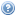 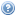 